Career ObjectivesIT is the fastest growing field today, which changes daily to meet the people's requirements in a more efficient and effective manner .So I want to be the part of this IT revolution to emerge out as a successful IT professional, where I can apply my intelligence and skill set for mutual growth.Technical Skills Database		:           Ms-ExcelOperating System	:	Windows 2000 ,XP,Windows 2007Software Package          :           	 All the Packages like Ms-Word, Ms-Excel, Ms-PowerPoint, and Ms Outlook 5.0, Internet Explorer 7.0/6.0/5.0/4.0, and Netscape Navigator 4 x/6/7, Fire fox, Opera, Dreamweaver  & FTP (File Transfer Protocol) File ZillaExperienceCompany – INNOVA COMMUNICATION  Address- Noida sector 63, Block D,DELHIJob title – Backend (exception handling)Duration – 1 yearResponsibility-Making activation & deactivation of exception data -Handling exception queries -Achieving Targets -Backend WorkEducational QualificationPASSED 10th FROM BIHAR SECONDARY EXAMINATION OF THE BOARD IN 2008 School:-           MIRJANHAT HIGH SCHOOLExamination HAR (INDIA):-   BIHAR SECONDARY SCHOOL EXAMINATION 2008 .BOARD,INDIAName Of Board/ University:- B.S.E.B (BIHAR SECONDRAY EXAMINATION BOARD)PATNA,INDIAFull Marks:-  306Percentage: - 61.2%Result: -       1st DivisionPASSED 10+2 FROM BIHAR SECONDARY EXAMINATION OF THE BOARD IN 2010College:-           MAHADEO SINGH COLLEGEAddress:-          KILA GHAT SARIA ROAD SARIA BIHAR (INDIA)Examination:-   INTERMEDIATE EXAMINATION 2010,Name Of Board/ University:- B.S.E.B (BIHAR SECONDRAY EXAMINATION BOARD)PATNA,INDIAFull Marks:-  272Percentage: -  54.4%Result: -          2st DivisionPASSED BACHELOR OF COMPUTER APPLICATION FROM TMBU (TILKA MANJHI BHAGALPUR UNIVERSITY) 2013College:-         MAHADEO SINGH COLLEGEExamination:-   BACHELOR OF COMPUTER APPLICATION (BCA) Name Of Board/ University:- TILKAMANJHI BHAGALPUR UNIVERSITY,BIHAR INDIAFull Marks:-  2442Percentage: - 67.83%Result: -       1st DivisionPersonal InformationDate of Birth         :    13th JAN 1994Sex                      :    MaleMarital Status	         :     SingleNationality            :    Indian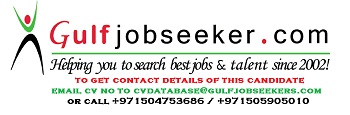 Gulfjobseeker.com CV No: 1467816